PRESIDENCIA MUNICIPAL DE GRAL. ESCOBEDO, N. L.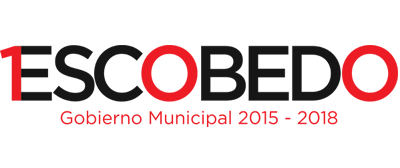 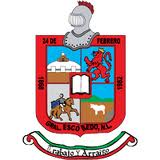 SECRETARIA DE AYUNTAMIENTOPor medio del presente escrito le envío un cordial saludo y a su vez le hago llegar los Indicadores correspondientes al mes de Octubre de 2016.NOTA: Se Anexo relación de permisos.10 Permiso de cierre de calle evento familiar fue tramitado en el mes de Septiembre, entregado en el mes de OctubrePermisos de cierre de calleCantidadTramitada OctubrePermisosOtorgadosOctubrePermisos pendientes de OtorgarNoviembrePermisos negadosOctubreCierre de calle por evento familiar2022008Cierre de calle por evento religioso0000Total de permisos2022008